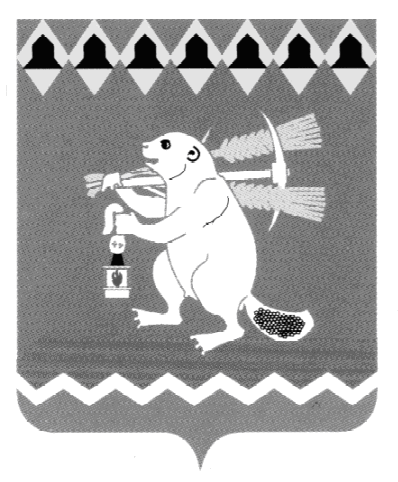 Администрация Артемовского городского округа ПОСТАНОВЛЕНИЕот  __________	№ _______О внесении изменений в  муниципальную  программу«Развитие системы образования  Артемовского городского округа на период  2019-2024 годов»	В соответствии со статьей 179 Бюджетного кодекса Российской Федерации, решением Думы Артемовского городского округа  от  04.04.2019   №  519  «О внесении изменений в решение Думы Артемовского городского округа от 20.12.2018 № 464 «Об утверждении бюджета Артемовского городского округа на 2019 год и плановый период 2020 и 2021 годов», Порядком формирования и реализации муниципальных программ Артемовского городского округа, утвержденным  постановлением Администрации Артемовского городского округа от  16.12.2013 № 1730-ПА   (с изменениями), руководствуясь статьями 30, 31 Устава Артемовского городского  округа,ПОСТАНОВЛЯЮ:Внести в  муниципальную  программу  «Развитие системы образования  Артемовского городского округа на период  2019-2024 годов»,   утвержденную постановлением Администрации Артемовского городского округа от 31.10.2018 № 1185-ПА, с изменениями,  внесенными постановлением Администрации Артемовского городского округа от  28.02.2019 2019               №  216-ПА (далее – Программа),  следующие изменения: 1.1. В паспорте Программы строку «Объемы финансирования муниципальной программы по годам реализации» изложить в следующей  редакции:1.2. Приложение № 2 к Программе «План мероприятий по выполнению муниципальной программы «Развитие системы образования  Артемовского городского округа на период  2019-2024 годов»» изложить в следующей редакции (Приложение). Постановление опубликовать в газете  «Артемовский рабочий», разместить на официальном сайте Артемовского городского округа в информационно-телекоммуникационной сети «Интернет».Контроль за исполнением постановления возложить на                      заместителя главы Администрации Артемовского городского округа по социальным вопросам Темченкова С.Б.Глава Артемовского городского округа                                        А.В. СамочерновОбъемы финансирования муниципальной программы по годам реализацииВсего: 6 661 050,82 тыс. рублей,в том числе: 2019 год – 1 141 793,47 тыс. рублей;2020 год – 1 065 425,95 тыс. рублей;2021 год – 1 113 457,85 тыс. рублей;2022 год – 1 113 457,85 тыс. рублей;2023 год – 1 113 457,85 тыс. рублей;2024 год – 1 113 457,85 тыс. рублей;из нихобластной бюджет:  3 809 396,22 тыс. рублей;в том числе2019 год – 653 483,12 тыс. рублей;2020 год – 605 776,30 тыс. рублей;2021 год – 637 534,20 тыс. рублей;2022 год – 637 534,20 тыс. рублей;2023 год – 637 534,20 тыс. рублей;2024 год – 637 534,20 тыс. рублей;местный бюджет: 2 851 654,60 тыс. рублей;в том числе 2019 год – 488 310,35 тыс. рублей;2020 год – 459 649,65 тыс. рублей;2021 год – 475 923,65 тыс. рублей;2022 год – 475 923,65 тыс. рублей;2023 год – 475 923,65 тыс. рублей;2024 год –  475 923,65 тыс. рублей.федеральный бюджет: 0,00 тыс. рублей;в том числе2019 год – 0,00 тыс. рублей;2020 год – 0,00 рублей;2021 год – 0,00 рублей;2022 год – 0,00 рублей;2023 год – 0,00 рублей;2024 год  – 0,00 рублей